Registration FormNational Seminar on:Development of Tourism Industry in India: Issues & Challenges16 -17 November, 2017Organised byDepartment of Management StudiesGuru GhasidasVishwavidyalaya, Bilaspur, ChhattisgarhSponsored byMinistry of Tourism, Government of India, New Delhi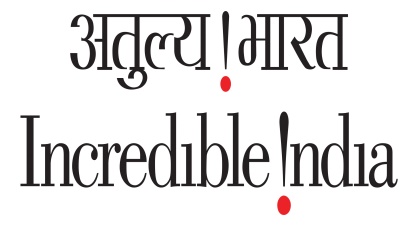 Name:			                                                First Name             Middle name              Last NameGender:	  Male	                                          FemaleCategory:       Student                                                 Research Scholar                                    Faculty                                                Industry Executive            Institution                                                                                                         Postal Address:  		Phone No. 	E-mail Id:  	Title of the paper:  	Details of Registration and Fee Paid:                                                                                                                    Accommodation Required:   Yes                                            NoSignature of the Participant Please mail the Scanned copy of completed registration form to: tourismseminarggv@gmail.com ,  biswadeep_m@hotmail.com.